Kedves Testvérek!Amikor kézbe veszitek ezt a füzetet, arra kérlek benneteket, hogy rendhagyó módon, „lentről, fölfelé” olvassátok. Nem a sorkövetésre gondolok, hanem a lelkületre, a hozzáállásra.Jézus feltámadásának története így talál rá ugyanis a tanítványokra. A sírba tekintenek: gyász, félelem és szégyen kavarog bennük. Aztán jön a hír, a találkozás az élő Úrral, és többé semmi nem ugyanaz, mint ami előtte volt. A halálból élet, az átokból üdvösség lesz. Ezt a füzetet a zsinat által létrehozott bizottság készítette és adja egyházunk valamennyi gyülekezetének kezébe, mandátumának megfelelően. Az irány: föntről lefelé. De csak formailag. Mert aki belelapoz, látni fogja, hogy ez nem egy „szabályrendelet”, aminek engedelmeskedni kell, hanem egy segédeszköz, ami által a gyülekezetek – az ország összes református gyülekezete egyszerre! - ráébredhetnek saját szerepükre és küldetésükre. Ha ez megtörténik, akkor egyházunk úgy újul meg, mint azon a Húsvéton a tanítványi kör: egyesével és mégis közösségben. Az irány: lentről fölfelé. „Lentről fölfelé” olvasni alázatot jelent. A kegyelemre és a testvéri közösségre szorultságunk vállalását. Aki így veszi kézbe ezt a füzetet, az nem teszi félre olvasás nélkül az „egyházi jövőkép” kifejezés láttán, mondván, „ha már a címe is idegen, milyen lehet a tartalma?”.  Aki alázattal olvassa, az nem tér ki a világgal való nyílt beszélgetés elől, mondjuk azzal az ürüggyel, hogy „ez személyiségi jogokat sért”, hanem őszintén megvallja félelmét és alkalmatlanságát erre. Aki alázattal olvas, az nem tolja el magától a felelősséget, mondván, hogy „honnan tudjam mi lesz öt év múlva?”, hanem megvallja kishitűségét és reménytelenségét. Csak aki vállalja, hogy „lent” van, tapasztalhatja meg az Úr szavának igazságát: „aki magát megalázza, felmagasztaltatik”. Hívlak tehát benneteket, hogy gyülekezeteink közösségében, együtt álljunk az értünk meghalt és feltámadt Úr elé, őszintén megvallva, hogy hogyan állunk a tőle kapott missziói küldetésünkkel, és hogy egyházunk kialakult rendje ezt mennyiben segíti, vagy hátráltatja.Isten adjon bátor lelket egyházunk valamennyi gyülekezetének a szembenézésre és a cselekvésre, hogy megtapasztalhassuk, az Úr él és közöttünk van!Szigetszentmiklós, 2013. március 21.Testvéri szeretettel,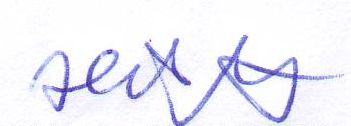 Harmathy AndrásEgyházi Jövőkép Bizottság elnöke 